Importante: Após preencher o documento enviar digitalizado para o seguinte e-mail do Registro Acadêmico: ra.cte@ifsc.edu.br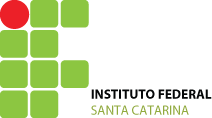 MINISTÉRIO DA EDUCAÇÃOINSTITUTO FEDERAL DE EDUCAÇÃO, CIÊNCIA E TECNOLOGIA DE SANTA CATARINAREGISTRO ACADÊMICOREQUERIMENTO PARA  ANÁLISE DE QUEBRA DE PRÉ-REQUISITOEu, ______________________________________________________, discente do Curso de ____________________________________________, matrícula n° __________________, venho, através desta, solicitar análise de quebra de pré requisito para o(s) componente(s) curricular(es) listado(s) abaixo, para o semestre de 20______, mediante justificativa(s) apresentada(s). .COMPONENTE CURRICULARFASEJUSTIFICATIVA:________________________________________________________________________________________________________________________________________________________________________________________________________________________________________________________________________________________________________________________________________________________________________________________________________________________________________________________________________________________________________________________________________________________________________________________________________________________________________________________________________________________________________________________________________________________________________________________________________________________________________________________________________________________________________________________________________________________________________________________________________________________________________________________________________________________________________________________________________________________________________________________________________________________________________________________________________________________________________________________________________________________________________________________________________________________JUSTIFICATIVA:_______________________________________________________________________________________________________________________________________________________________________________________________________________________________________________________________________________________________________________________________________________________________________________________________________________________________________________________________________________________________________________________________________________________________________________________________________________________________________________________________________________________________________________________________________________________________________________________________________________________________________________________________________________________________________________________________________________________________________________________________________________________________________________________________________________________________________________________________________________________________________________________________________________________________________________________________________________________________________________________________________________________________________________________________________________________________________________________                                                                      ________/______/__________         Assinatura do Aluno (a)                                                                                    Data_______________________________                                                                      ________/______/__________         Assinatura do Aluno (a)                                                                                    Data________________________________Assinatura coordenador(a) do curso________________________________Assinatura coordenador(a) do curso